附件2温州市工业和信息化领域行业公需课学习操作手册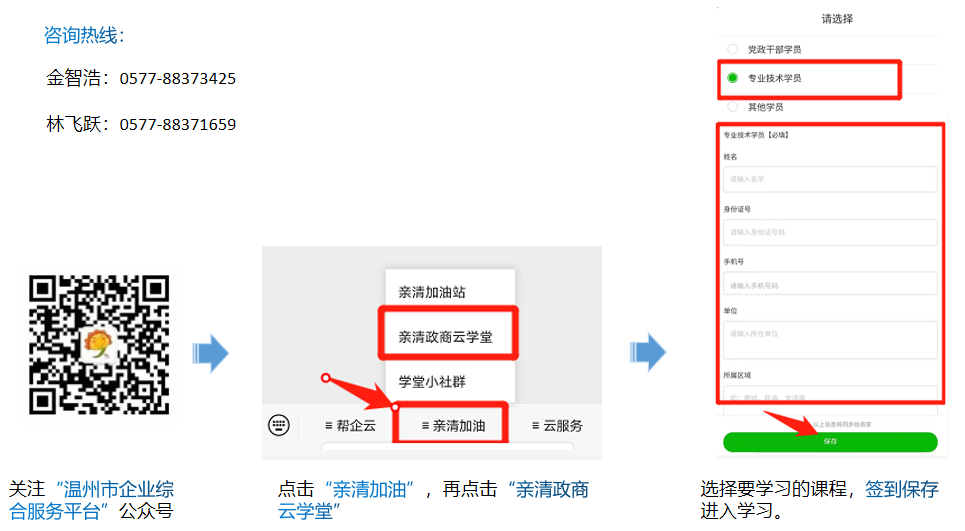 